дополнительная общеобразовательная программапознавательной направленностидля детей дошкольного возраста 3-7 лет«Робототехника (лего-конструирование)»Срок реализации – 4 года                                                                             Руководитель:Сырисова Галина Степановна,п.Лыхма, 2023СодержаниеПояснительная записка……………………………………………..………………..3Содержание образовательной программы……………………………….................8Методическое обеспечение рабочей программы………………………………….38Условия реализации рабочей программы ………....................................................40Список используемой литературы …………………………………………………41Приложения ………………………………….............................................................42Приложение 1. Диагностические карты…………………..............................................421.Пояснительная запискаДополнительная общеразвивающая программа   «Робототехника и лего-конструирование в ДОУ» разработана в соответствии с ФГОС  дошкольного образования    и рассчитана на три года обучения  с учетом возрастных особенностей детей (средняя, старшая, подготовительная группы).Дополнительная общеразвивающая программа разработана в соответствии с основными нормативно-правовыми документами:1. Конституция Российской Федерации от12 декабря 1993 года.2. Закон РФ «Об образовании в Российской Федерации» от 29.12.2012 № 273-ФЗ. 3. Федеральный государственный образовательный стандарт дошкольного образования, утверждённый  приказом  Министерства образования и науки Российской Федерации от 17 октября 2013г. № 1155.4. Национальная доктрина образования Российской Федерации до 2025 года (утверждена Постановлением Правительства РФ от 04.10.2000  N 751).5. Санитарно-эпидемиологические требования к устройству, содержанию и организации режима работы дошкольных образовательных учреждений  СанПиН 2.4.1.3049-13 от 15 мая 2013г. № 26.6. Приказ об утверждении «Порядка организации и осуществления образовательной деятельности по основным общеобразовательным программам – образовательным программам дошкольного образования» от 30 августа 2013 года № 1014.7. Национальная стратегия действий в интересах детей на 2012 - 2017 годы (утверждена Указом Президента РФ от 01.06.2012 № 761).Дополнительная общеразвивающая программа «Робототехника и лего-конструирование в ДОУ» отнесена  к  программам  технической  направленности  и ориентирована на реализацию интересов детей в сфере конструирования, моделирования, приобретение опыта продуктивной творческой деятельности. Ее  цель  и  задачи  направлены на формирование научного мировоззрения, освоение  методов  научного  познания  мира,  развитие  исследовательских,  конструкторских способностей обучающихся.Курс программы предназначен для того, чтобы положить начало формированию у воспитанников ДОУ целостного представления о мире техники, устройстве конструкций, механизмов в окружающем мире. Она поможет ребенку открыть себя наиболее полно, создаст условия для динамики творческого роста и будет поддерживать пытливое стремление ребенка узнавать мир во всех его ярких красках и проявлениях.Реализация данного курса позволяет стимулировать интерес и любознательность, развивать способность в решении  проблемных ситуаций, умение исследовать проблему, анализировать имеющиеся ресурсы, выдвигать идеи, планировать решения и реализовывать их, а также  помогает развитию коммуникативных навыков детей за счет активного взаимодействия детей в ходе групповой  деятельности, самостоятельно открыть для себя волшебный мир конструктора.
Содержание программы реализуется в различных видах   деятельности:  игровой, коммуникативной,  двигательной, познавательно-исследовательской, продуктивной, на основе моделирования образовательных ситуаций, посредством интеграции  всех образовательных областей. Региональный компонент   программы   интегрирован в  совместную и самостоятельную деятельность детей, что позволяет соединить образовательную деятельность  с современными событиями, происходящими в ближайшем окружении детского сада, села, включать воспитанников в решение проблем окружающей действительности и тем самым формировать любовь к своему краю, своей Родине.Основой образовательной деятельности с использованием ЛЕГО - технологии является игра – ведущий вид детской деятельности. ЛЕГО позволяет учиться, играя и обучаться в игре.  Совместная деятельность педагога и детей по LEGO-конструированию направлена в первую очередь на развитие личности ребенка, его творческого потенциала. Занятия основаны на принципах сотрудничества и сотворчества детей с педагогом и друг с другом. Лего-конструирование – эффективное, воспитательное средство, которое помогает объединить усилия педагогов и семьи в решении вопроса воспитания и развития ребенка. В совместной игре с родителями ребенок становится более усидчивым, работоспособным, целеустремленным, эмоционально отзывчивым. Каждая игра с конструктором представляет собой набор задач, которые ребёнок решает с помощью деталей  конструктора.  Моделирование из лего-конструкторов   позволяет разрешить сразу несколько проблем, связанных с развитием творческих способностей, воображения, интеллектуальной активности; формированием на основе создания общих построек коммуникативных навыков: умением в совместной деятельности высказывать свои предложения, советы, просьбы, в вежливой форме отвечать на вопросы; доброжелательно предлагать помощь; объединяться в игре в пары, микро-группы.Программа нацеливает педагогов воспитывать в каждом ребенке не исполнителя, а творца. Поэтому необходимо учитывать, что создание построек, конструкций, поделок не должно быть самоцелью. Это, прежде всего – средство развития творческих способностей. Актуальность введения лего-конструирования и робототехники в образовательный процесс ДОУ обусловлена требованиями ФГОС ДО к формированию развивающей предметно-пространственной среде, востребованностью развития широкого кругозора  дошкольников.  Актуальность  лего-технологии и робототехники  значима в свете внедрения   ФГОСДО, так как:- определяется социальным заказом общества на творческую личность, способную осваивать, преобразовывать и создавать новые способы организации своей деятельности, генерировать и реализовывать новые идеи.- является великолепным средством для интеллектуального развития дошкольников, обеспечивающих интеграцию образовательных областей;-позволяет педагогу сочетать образование, воспитание и развитие дошкольников в режиме игры (учиться и обучаться в игре);-формирует познавательную активность, способствуют воспитанию социально-активной личности, формируют навыки общения и сотворчества;-объединяет игру с  исследовательской и экспериментально - проектной деятельностью, предоставляют ребенку  возможность экспериментировать и созидать свой собственный мир, где нет границ.Новизна программы. Новизна программы выражается в реализации задач по развитию творчества и конструктивных навыков детей через такие формы работы как проектную деятельность с использованием конструкторов LEGO. Новый виток интереса к проекту как способу организации жизнедеятельности детей объясняется его потенциальной интегративностью, соответствием технологии развивающего обучения, обеспечением активности детей в образовательном процессе. В ходе образовательной деятельности дети становятся строителями, архитекторами и, играя, они придумывают и воплощают в жизнь свои идеи. Обучаясь по программе, дети проходят путь от простого к сложному, возвращаясь к пройденному материалу на новом, более сложном творческом уровне. Развитие способностей к конструированию активизирует мыслительные процессы ребёнка, рождает интерес к творческому решению поставленных задач, изобретательности и самостоятельности, инициативности, стремление к поиску нового и оригинального, а значит, способствует развитию индивидуальности личности ребёнка, умению эффективно работать вместе, в команде. В непринуждённой игре дети легко и всестороннее развиваются, у них вырабатывается познавательный интерес, креативность, наблюдательность, что способствует выявлению и развитию задатков одарённости. Развивается умение пользоваться инструкциями и чертежами, схемами и моделями, формируется логическое, проектное мышление.Педагогическая целесообразность Педагогическая целесообразность программы обусловлена развитием конструкторских способностей детей через практическую деятельность. Целый ряд специальных практических заданий на наблюдение, сравнение, домысливание, фантазирование служат для развития творческих способностей детей.Принципы  Лего-конструирования:- личностно-ориентированный подход (обращение к опыту ребенка); - природосообразности (учитывается возраст воспитанников); - сотрудничества (работа в командах, работа в паре, работа сотворчестве с педагогом); 
- систематичности, последовательности, повторяемости и наглядности обучения; 
- от простого – к сложному (одна тема подается с возрастанием степени сложности);- учёт индивидуальных возможностей детей в освоении  конструктивных навыков;- активности и созидательности - использование эффективных методов и целенаправленной деятельности, направленных на развитие творческих способностей детей;- комплексности решения задач - решение конструктивных задач в разных видах деятельности: игровой, познавательной, речевой, проектной;- результативности и гарантированности - реализация прав ребёнка на получение помощи и поддержки, гарантии положительного результата независимо от возраста и уровня развития детей.Цель программы: Создание благоприятных условий  для развития творческого мышления и конструкторских способностей дошкольников при создании действующих моделей  на основе LEGO– конструирования.Задачи:Образовательные:1. Обучать созданию образов в процессе конструктивной деятельности.2.Обучать планированию процесса создания собственной модели и совместного проекта.3. Формировать умение действовать в соответствии с инструкциями педагога и передавать особенности предметов средствами конструкторов.Развивающие:1.Развивать наглядно-действенное, наглядно-образное мышление, воображение, память.2.Развивать мелкую моторику рук, эстетический вкус, конструктивные навыки и умения детей.3. Развивать умение анализировать предмет, выделять его характерные особенности, основные функциональные части, устанавливать связь между их назначением и строением.4. Сформировать интерес изготавливать несложные конструкции и простые механизмы по образцу, чертежу, заданной схеме, по замыслу, инструкции, условиям, по модели.Воспитательные:1.Воспитывать внимание, аккуратность, целеустремленность, усидчивость, организационно-волевые качества личности: терпение, волю, самоконтроль.2. Совершенствовать коммуникативные навыки детей при работе в паре, коллективе, распределении обязанностей.Отличительные особенности программы. Важнейшей отличительной особенностью стандартов нового поколения является системно-деятельностный подход, предполагающий чередование практических и умственных действий ребёнка. ФГОС дошкольного образования предусматривает отказ от учебной модели, что требует от воспитателей и педагогов обращения к новым нетрадиционным формам работы с детьми. Проектная конструктивная созидательная деятельность является идеальной формой работы, которая позволяет педагогу сочетать образование, воспитание и развитие детей в режиме игры. Простота построения модели в сочетании с большими конструктивными возможностями, позволяют в конце занятия увидеть сделанную своими руками модель.Возраст детей: Дополнительная общеразвивающая программа адресована для детей 3-7 лет. Воспитанники проходят собеседование, направленное на выявление их индивидуальности и склонности к данной деятельности.Срок реализации программы рассчитан н а3 года обучения с учетом возрастных особенностей детей (младшая, средняя, старшая, подготовительная группы). На весь период обучения запланировано следующее количество занятий:Первый год обучения (средняя группа) – 28 занятий  в год.Второй год обучения  (старшая группа) – 28 занятий  в год.Третий  год обучения (подготовительная группа) – 28 занятий в год.Четвёртый  год обучения Формы и режим занятий. Формы организации деятельности направлены  на решение конкретных задач и стимулируют развитие потенциального творчества и способностей каждого ребенка, обеспечивающие его готовность к непрерывному образованию.Формы  проведения занятий: вводные, традиционные, практические,  занятия ознакомления, повторения, обобщения и контроля полученных знаний, комплексные, интегрированные, диагностические,  нетрадиционные (занятия-КВН, занятия- сюжетно-ролевые игры, театрализованные занятия, занятия-консультации, занятия-взаимообучения, занятия-аукционы, занятия-путешествия, занятия-диалоги, занятия типа «Следствие ведут знатоки» и др.).Режим  занятий:Занятия проводятся в рамках проектной деятельности один раз в неделю во второй половине дня в соответствии с санитарно-гигиеническими требованиями, возрастом воспитанников, годовым календарным учебным графиком и расписанием занятий, утверждённых руководителем образовательной организации.- Средняя группа - 20 мин (дети 3-5 лет).- Старшая группа - 25 мин (дети 5-6 лет).- Подготовительная группа - 30 мин (дети 6-7 лет).На занятиях предлагается детям просмотр презентаций, видеоматериалов с сюжетами по теме, в которых показаны моменты сборки конструкции, либо представлены задания интеллектуального плана. Совместная деятельность педагога и детей по LEGO-конструированию направлена в первую очередь на развитие индивидуальности ребенка, его творческого потенциала. Занятия основаны на принципах сотрудничества и сотворчества детей с педагогом и друг с другом, открывают большие возможности для развития инициативы, будят положительные эмоции, вдохновляют, активизируют детскую мысль.
По итогам работы каждого раздела оформляется выставка детских работ, которую могут посетить дошкольники, родители и педагоги.Ожидаемые результаты.1. Появится интерес к самостоятельному изготовлению построек, умение применять полученные знания при проектировании и сборке конструкций, развита познавательная активность, воображение, фантазия и творческая инициатива.2. Сформированы конструкторские умения и навыки различать  виды конструкций и соединений деталей, изготавливать несложные конструкции и простые механизмы, анализировать предмет, выделять его характерные особенности, основные части, устанавливать связь между их назначением и строением.3. Ребенок  проявляет инициативу и самостоятельность в  познавательно-исследовательской и технической деятельности.4. Сформированы  основы безопасности собственной жизнедеятельности в окружающем мире. 5. Сформированы предпосылки учебной деятельности: умение и желание трудиться, работать в команде, выполнять задания в соответствии с инструкцией и поставленной целью, доводить начатое дело до конца, планировать будущую работу.6. Повысится качество образовательного процесса при подготовке детей к школе через образовательную робототехнику и лего-конструирование.7. Ребенок овладеет разными формами и видами творческо-технической деятельности, знаком с  видами подвижных и неподвижных соединений в конструкторе, основными понятиями, применяемые в робототехнике различает условную и реальную ситуации, умеет подчиняться разным правилам и социальным нормам.8.Выявлены  дети с признаками одаренности  и будет продолжена работа с ними в процессе обучения конструированию и образовательной робототехнике.9. Развита  мелкая моторика рук, эстетический вкус.10. Выражена активность родителей в совместной образовательной деятельности с детьми по приобщению к техническому творчеству.Формы контроля и подведения  итогов реализации результатов:- наблюдение;-  тематические выставки;- создание коллективного выставочного проекта; - создание индивидуальных конструкторских проектов; -   представление  моделей, сделанных совместно с родителями;- открытые мероприятия,  презентации детских работ родителям, сотрудникам, воспитанникам ДОУ;- мониторинг степени удовлетворённости родителей работой объединений дополнительного образования;-мониторинг участия в смотрах, различных конкурсах  совместно с родителями;- творческий отчёт воспитателя о работе кружка на Совете педагогов.Оценка  освоения  программы «Робототехника и лего-конструирование в ДОУ» проводится в форме педагогической диагностики  в начале и в конце учебного года.  (Приложение 1).2.Содержание  программы «Робототехника и лего-конструирование в ДОУ»(младшая группа 3-4 года)Календарно - тематический планСодержание  образовательной программы «Робототехника и лего-конструирование в ДОУ»(средняя группа 4-5 лет)Календарно-тематический планСодержание  программы «Робототехника и лего-конструирование в ДОУ»(старшая группа 5-6 лет)Календарно-тематический планСодержание  программы «Робототехника и лего-конструирование в ДОУ»(подготовительная группа 6-7 лет)Календарно - тематический план3. Методическое обеспечение  программы     Особенности реализации программы предполагают сочетание возможности развития индивидуальных творческих способностей и формирование умений взаимодействовать в коллективе посредствам работы в группе. Обучение проводится с учетом индивидуальных способностей и возрастных особенностей обучающихся, их уровня знаний и умений. На занятиях детям предоставляется возможность удовлетворять свои интересы путем активного включения  в творческую деятельность.          Технология проектной деятельности поддерживает детскую познавательную инициативу в условиях детского сада и семьи так как:-  помогает получить ребенку ранний социальный позитивный опыт реализации собственных замыслов; - возрастающая динамичность внутри общественных взаимоотношений, требует поиска новых, нестандартных действий в самых разных обстоятельствах и основывается на оригинальности мышления, -   позволяет не только поддерживать детскую инициативу, но и оформить ее в виде культурно-значимого продукта.       Проектная деятельность  существенно изменяет межличностные отношения между сверстниками и между взрослым и ребенком. Все участники проектной деятельности приобретают опыт продуктивного взаимодействия, умение слышать другого и выражать свое отношение к различным сторонам реальности. Методы и приёмы обученияПрограммное обеспечение программы  включает в себя 2 вида конструкторов:  «LEGODACTA», «LEGODUPLO», как инструмента для обучения детей конструированию и моделированию. Простота построения модели в сочетании с большими конструктивными возможностями, позволяют в конце занятия увидеть сделанную своими руками модель.С целью развития детского конструирования как деятельности, в процессе которой развивается  ребенок, используются следующие виды конструирования:1. Конструирование по образцу: детям предлагаются образцы построек, выполненных  из деталей строительного материла и конструкторов, и показываются способы их воспроизведения. Данная форма обучения обеспечивает детям прямую передачу готовых знаний, способов действий основанных на подражании.  Конструирование по образцу, в основе  которого лежит подражательная деятельность - важный решающий этап, где можно решать задачи, обеспечивающие переход детей к самостоятельной поисковой деятельности творческого характера.2.Конструирование по модели: детям в качестве образца предлагается модель, скрывающую от ребенка очертание отдельных ее элементов. Таким образом, им предлагают определенную задачу, но не дают способа ее решения. Постановка таких задач перед дошкольниками -достаточно эффективное средство решения активизации их мышления. Конструирование по модели – усложненная разновидность конструирования по образцу.3.Конструирование по условиям: детям определяют условия, которым постройка должна соответствовать и которые, как правило, подчеркивают практическое ее назначение. Задачи конструирования в данном случае выражаются через условия и носят проблемный характер, поскольку способов их  решения не дается. Данная форма организации обучения в наибольшей степени способствует развитию творческого конструирования.4.Конструирование по простейшим чертежам и наглядным схемам: моделирующий характер самой деятельности, в которой из деталей строительного материала воссоздаются внешние и отдельные функциональные особенности реальных объектов, создает возможности для развития внутренних форм наглядного моделирования. В результате такого обучения у детей формируется мышление и познавательные способности.5.Конструирование по замыслу: обладает большими возможностями для развертывания творчества детей  и проявления их самостоятельности. Дети сами решают, что и как будут конструировать. Данная форма не средство обучения созданию замыслов, она лишь позволяет самостоятельно и творчески использовать знания и умения, полученные раннее.6.Конструирование по теме: детям предлагают общую тематику конструкций, и они сами создают замыслы конкретных построек, выбирают материал и способы из выполнения. Это достаточно распространенная в практике форма конструирования и очень близка по своему характеру конструированию по замыслу с той лишь разницей, что замыслы детей здесь ограничиваются определенной темой. Техническая оснащенность:- магнитофон, аудио колонки;- фотоаппарат;- диски (познавательная информация, музыка, видеоматериалы);- интерактивная доска;- компьютер;- демонстрационная магнитная доска.Дидактические материалы:- схемы построек;- модели;- технологические таблицы;- альбомы с фотографиями объектов архитектуры;- альбомы с фотографиями построек;- картотека  игр;- цветные иллюстрации, картинки;- фотографии;- образцы;-  игрушки;- материалы для оформления родительских уголков (в соответствии с комплексно-тематическим планированием);- лего-конструкторы.4.Условия реализации программы4.1.Организация развивающей предметно-пространственной средыВажную роль в реализации программы «Робототехника и лего-конструирование в ДОУ» играет тщательно продуманная и безопасно организованная развивающая предметно-пространственная среда, которая позволяет педагогам осуществлять на практике цели и задачи программы и применять личностно-ориентированные технологии обучения.   Создание  развивающей  предметно-пространственной  среды  происходит  с  учетом  принципа интеграции образовательных  областей и является:- содержательно-насыщенной;- развивающей; - трансформируемой; - полифункциональной; - вариативной;- доступной; - безопасной; - здоровьесберегающей; - эстетически-привлекательной. Материалы  и  оборудование  для одной  образовательной  области  могут  использоваться  в  ходе  реализации   других областей. Среда не ограничивает детскую инициативу, а наоборот, предоставляет возможности для проявления   развития и реализации разнообразных идей. Приобретая опыт, достигая своей цели, ребенок постепенно обретает уверенность в себе, убеждаясь в собственных возможностях, делая личностные, а поэтому радостные для него открытия. Разумно организованная развивающая среда способствует подготовке ребенка к жизни в стремительно меняющемся мире, формирует устойчивое стремление познавать, открывать мир и в конечном итоге - учит учиться.                                    4.2. Взаимодействие  с родителями.Методические рекомендации «Развитие конструктивных навыков в играх с конструктором».Мастер-класс «Развитие творческого потенциала ребенка в играх с конструкторами».Размещение в группах папок-раскладушек с консультациями.Выступления на родительских собраниях.Открытые занятия.Семинар-практикум.Фотовыставки.Памятки.Выставки детских работ.Участие в районных выставках  детского творчества.5.  Список литературы1.Комарова Л.Е «Строим из Lego» (моделирование логических отношений и объектов реального мира средствами конструктора Lego).-М.; Линка Прес,2001г.2. Куцакова Л.В «Конструирование  и ручной труд в детском саду» Издательство: Мозаика-Синтез 2010г.3.  Парамонова Л.А. «Теория и методика творческого конструирования в детском саду» М.;Академия,2002г.-192с.4. ФешинаЕ.В. «Лего-конструирование в детском саду». - М.: ТЦ Сфера, 2012.-114с.Список сайтовhttp://www.int-edu.ru/http://www.lego.com/ru-ru/http://education.lego.com/ru-ru/preschool-and-schoolПриложение 1Диагностическая карта для детей 3-4 года кружка «Робототехника и лего-конструирование в ДОУ»Методика Е.В.ФешинойИтого: низкий уровень________%;  средний уровень_________%;              высокий уровень_________%Условные  обозначения:Низкий уровень -1 балл;		Средний уровень -2 балл;		Высокий уровень -3 балла	Воспитатели:Критерии оценки:Н (низкий уровень)- выполняет задание с трудом, не называет цвета, не  называет детали, затрудняется  строить по образцу.С (средний уровень)- выполняет задание (постройки) с помощью взрослого, скрепляет детали конструктора «Дупло», строит элементарные постройки по творческому замыслу.В (высокий уровень) - называет детали и их цвет, самостоятельно скрепляет детали конструктора «Дупло», строит постройки по творческому замыслу, обладает фантазией, строит по образцу с точностью.Диагностическая карта для детей 4-5 лет кружка «Робототехника и лего-конструирование в ДОУ»Методика Е.В.Фешиной Итого: низкий уровень________%;  средний уровень_________%;              высокий уровень_________%Условные  обозначения:Низкий уровень -1 баллСредний уровень -2 баллаВысокий уровень -3 баллаВоспитатели:Критерии оценки:Н  (низкий уровень)- не называет детали, форму; не строит  элементарные  постройки по творческому замыслу, не рассказывает о постройке; затрудняется строить по образцу, строит  с помощью взрослого  элементарные  постройки по творческому замыслу. С (средней уровень)- называет детали, форму; умеет скреплять детали конструктора «Дупло», строит по образцу простейшие постройки без помощи взрослого. Умеет рассказать о постройке с помощью наводящих вопросов. В (высокий уровень) - называет детали, форму; умеет  самостоятельно скреплять детали конструктора «Дупло», строит постройки по творческому замыслу, строит по схеме и образцу, умеет  рассказать о постройке.Диагностическая карта для детей 5-6 лет кружка «Робототехника и лего-конструирование в ДОУ»Методика Е.В.ФешинойИтого: низкий уровень________%;  средний уровень_________%;              высокий уровень_________%Условные  обозначения:Низкий уровень -1 баллСредний уровень -2 баллаВысокий уровень -3 баллаВоспитатели: Критерии оценки:Н (низкий уровень) – не называет деталей конструкторов «Дупло», «Дакта»; не работает по схемам; затрудняется строить постройки по инструкции педагога; не умеет рассказать о постройке.С (средний уровень) – называет детали конструкторов «Дупло», «Дакта»; строит по схемам с помощью взрослого; строит постройки по творческому замыслу с помощью взрослого; затрудняется строить по инструкции педагога.В (высокий уровень) - называет детали конструкторов «Дупло», «Дакта»; работает по схемам; строит сложные постройки по творческому замыслу, по инструкции педагога; умеет рассказать о постройке.Диагностическая карта для детей 6-7  лет кружка «Робототехника и лего-конструирование в ДОУ»Методика Е.В.ФешинойИтого: низкий уровень________%;  средний уровень_________%;              высокий уровень_________%Условные  обозначения:Низкий уровень -1 баллСредний уровень -2 баллаВысокий уровень -3 баллаВоспитатели:         Критерии оценки:Н (низкий уровень) – не называет все детали конструкторов «Дупла», «Дакта», строит   постройки по образцу,  по инструкции педагога,  по творческому замыслу, работает в подгруппе, использует предметы-заместители.С (средний уровень) - называет все детали конструкторов «Дупла», «Дакта», строит  сложные постройки по образцу,  по инструкции педагога,  по творческому замыслу, работает в команде  под руководством педагога, использует предметы-заместители, работа над проектами  с родителями.В (высокий уровень) - называет все детали конструкторов «Дупла», «Дакта», строит более сложные постройки по образцу,  по инструкции педагога,  по творческому замыслу, работает в команде, является лидером, использует предметы-заместители, работа над проектами.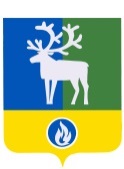 БЕЛОЯРСКИЙ РАЙОНХАНТЫ-МАНСИЙСКИЙ АВТОНОМНЫЙ ОКРУГ-ЮГРА«Муниципальное автономное общеобразовательное учреждение Белоярского района «Средняя общеобразовательная школа п.Лыхма»(СОШ п.Лыхма)№п/пМесяц, раздел            Тема Задачи СодержаниеСентябрь1Вводные занятия. Правила ТБ. Знакомство с деталями, LecoDuplo, умение соединять и разъединять деталиФормировать у детей правила поведения во время занятий. Знакомство с наборами LECODUPLO. Учить определять состав деталей конструктора, особенности их формы, размера, расположения при постройкеТеоретическая часть: беседа, знакомство детей   с наборами, рассматривание деталей, картинок - схем. Беседа и показ схем и наборов LECODUPLO. Наблюдение, как правильно располагать детали на столе. Ознакомление с правилами ТБ.Практическая часть: соединение деталей по образцу. Д/и «Назови цвет, форму»2 Знакомство с  простыми блоками, создание простейших блоков. Сборка изгибающейся  змейкиПознакомить  детей с основными деталями конструктора LECODUPLO, с креплением деталейТеоретическая часть: беседа и показ  деталей из наборов. Компьютерная презентация «Кто такие змеи». Закрепление правил ТБ.Практическая часть: работа с крупными  деталями.  Д/и «Запомни сборку»3 Семейство ЗмеекПродолжать знакомить с деталями конструктора, закрепить умение соединять кирпичикиТеоретическая часть: беседа и показ способов работы,  закрепление последовательности  работы. Закрепление правил ТБ.Практическая часть: Соединение простейших блоков. Сборка Змеек4Корзинки  разной величиныФормировать у детей представление о величине предмета  (высокий - низкий). Учить называть детали по цвету. Развивать мелкую моторику рук. Познакомить со способами соединения деталей при постройке широких деталейТеоретическая часть: беседа и показ   последовательности работы. Закрепление правил ТБ.Практическая часть: Соединение простейших блоков. Сборка корзинокД/и «Разложи по цвету», «Найди кирпичики, как у меня»ОктябрьЗоопарк - животные5Сборка животного – ЗаяцУчить детей составлять фигурку зайца из конструктора LECODUPLO, скреплять   детали(кирпичики), развивать умение работать в коллективеТеоретическая часть: беседа по теме  и рассматривание иллюстраций  животного, сравнение и различие между иллюстрацией и картинкой. Художественное слово загадки о зайце.Практическая часть: работа с  деталями по картинке6Сборка животного  - МедведяФормировать у детей представление о протяжении предметов путем построения фигуры Медведя. Закреплять размер и цветаТеоретическая часть: беседа по сборке  персонажа  и закрепление плана работы.Практическая часть: работа с  деталями по картинке. Д/и «Животный мир».Индивидуальная работа, помощь при сборке7Сборка животного – КрокодилаУчить составлять фигурки из конструктора LECODUPLO  - крокодила, скреплять,  соединять детали (кирпичики), развивать умение работать в коллективе. Воспитывать усидчивостьТеоретическая часть: Компьютерная презентация « Дикие животные Африки», беседа по сборке героев сказки. Изучение последовательности соединений деталей.Практическая часть: работа с мелкими деталями.Индивидуальная работа, помощь при сборке8Сборка животных по замыслуЗакрепить полученные знания в постройках,  развивать фантазию, умение воплощать задуманное в постройках. Воспитывать аккуратность в постройкахТеоретическая часть: беседа теме. Изучение последовательности соединений деталей.Практическая часть: работа с  деталями. Индивидуальная работа, помощь при сборке9.Моё любимое животноеЗакрепить полученные знания в постройках,  развивать фантазию, умение воплощать задуманное в постройках. Воспитывать аккуратность в постройкахТеоретическая часть: беседа теме. Изучение последовательности соединений деталей.Практическая часть: работа с  деталями. Индивидуальная работа, помощь при сборкеНоябрьВольеры –заборы для зоопарка10 Заборы  разной шириныФормировать у детей представления о величине предметов «широкий»- «узкий»,  о способах соединения деталей при постройке  разных заборовТеоретическая часть:  беседа по теме. Закрепление понятий «широкий-узкий».  Изучение последовательности соединений деталей.Практическая часть: Д/и «собирай как я».Работа с различными  деталями.Индивидуальная работа, помощь при сборке11Комбинированный заборчикЗакрепить  у детей представления о высоте  предметов «высокий» - «низкий», о способах соединений деталей при постройке высоких и низких заборчиковТеоретическая часть: рассматривание постройки, беседа по сборке. Изучение последовательности соединений деталей при использовании деталей разной высоты.Практическая часть: сборка и обыгрывание своих  построек12Вольеры  для животных  Севера  Дать понятие о животном мире Севера.  Учить соединять, называть детали по признакам:высокий - низкий, узкий – широкий. Воспитывать любовь к родному краю  Теоретическая часть: беседа о животных северного края, умение выделять характерные признаки постройки. Закрепить  последовательность постройки.Практическая часть:  Д/и « Какое животное лишнее».Выбор животного по своему усмотрению, индивидуальная работа13Строим заборчики по  замыслуЗакрепить  у детей представления о высоте  предметов «высокий»- «низкий», « широкий» - «узкий», о способах соединений деталей при постройке высоких и низких  заборчиковТеоретическая часть: беседа о замысле постройки. Закрепить  последовательность постройки.Практическая часть: обыгрывание по своему сюжетуДекабрьВорота для зоопарка14Строительство простых воротОбучать  детей построению простого перекрытия, состоящего из опор (полукирпичиков) и перекладины (длинный кирпичик),  согласно словесной инструкции.  Развивать навыки конструирования прочной постройкиТеоретическая часть: компьютерная презентация «Ворота большие и маленькие», беседа о предстоящей постройке  и последовательности  выполнения.Практическая часть: самостоятельное выполнение построек, рассказ о своей постройке15Конструирование красивых воротЗакрепить  навыки  прочной постройки соединения кирпичиков, сравнения перекрытий по длине, перекладин(овальная  деталь, горка).Развивать  умения анализировать образец-выделять в нем функциональные значимые части(опоры, перекладины)Теоретическая часть:  чтение истории «Воротики» и рассмотрение разнообразных ворот. Объяснение подготовки материала для изготовления  поделок. Разбор картинок.  Закрепление последовательности работы.Практическая часть: выполнение последовательности работы. Оказание индивидуальной помощи при постройке16Строим зоопарк с воротами для всех животныхОтработать  навыки точного соединения кирпичиков друг с другом, соединения в замкнутое пространство, построения загородки по простейшему плану, отражающему ее пространственные особенности  (форму, месторасположение дверей)Теоретическая часть: рассматривание животных, словарная работа. Знакомство с животными, его повадками.  Беседа и обсуждение по сборке героев. Изучение последовательности соединений деталей.Практическая часть: работа с  деталями. Д/и « Кто в зоопарке живет».Индивидуальная работа, помощь при сборке17Игра в зоопаркЗакреплять  навыки соединению разных частей постройки (ворот и ограды).Закрепить  навык точного соединения кирпичиков друг с другом, соединения в замкнутое пространство. Развивать умения работать сообща, развивать  фантазию, творчествоТеоретическая часть: рассматривание картинок зверей  в зоопарке, словарная работа. Беседа о животных, их повадках.  Закрепление последовательности соединений деталей.Практическая часть: работа с  деталями по плану.Индивидуальная работа, помощь при сборкеЯнварь Деревья в зоопарке18 Ёлочка в зоопаркеПознакомить  с постройкой елочки,  соединению частей постройки в одно целое. Учить строить постройки, уметь выслушивать до конца словесный рассказ – объяснение. Воспитывать интерес к конструктивной деятельностиТеоретическая часть:  показ поделки ёлка, беседа, обсуждение,  предыдущих построек, правил постройки. Практическая часть: работа   в создании постройки. Д/и «Назови форму». Индивидуальная помощь в постройках19Новогодняя ёлкаПродолжать  обучать  соединению деталей,  расположению деталей в рядах в порядке убыванияТеоретическая часть: рассматривание ёлки, словарная работа.  Изучение последовательности соединений деталей.Практическая часть: работа с  деталями.Индивидуальная работа, помощь при сборке20Сборка   дерева с кронойПознакомить  с  постройкой  дерева,  соединению частей постройки в одно целое. Учить строить постройки, уметь выслушивать до конца словесный рассказ – объяснение. Теоретическая часть:  показ поделки  дерева, беседа, обсуждение,  предыдущих построек, правил постройки. Д/и « назови детали».Практическая часть: практическая работа   в создании  постройки. Индивидуальная помощь  детям в  строительстве  постройки21Деревья  на детской  игровой площадке в зоопарке Закрепить  навыки  построения  деревьев на  игровой  площадке.  Обучать соединению разных частей постройки.    Развивать способность работать сообщаТеоретическая часть:  показ картины «Детская площадка», беседа, обсуждение  предыдущих построек, правил  постройки. Практическая часть: работа   в создании постройки. Индивидуальная помощь в создании постройкиФевральМостики в зоопарке22Сборка мостиков для пешеходовПознакомить детей с различными способами построения мостиков из лего - конструктораТеоретическая часть: компьютерная  презентация « Прогулка в зоопарке», рассматривание мостиков различных конструкций, словарная работа.  Беседа и обсуждение по сборке. Изучение последовательности соединений. Практическая часть: работа с  деталями. Сборка мостиков из деталей.Индивидуальная работа, помощь при сборке23Сборка тропинок с мостикамиПродолжать знакомить детей с постройками. Закрепить умение, крепить мостики и тропинки, умение договариваться между собой, определять план постройки, последовательность работыТеоретическая часть: рассматривание парка с тропинками и мостиками, словарная работа. Беседа и обсуждение по сборке. Изучение последовательности соединений деталей.Практическая часть:  сборка тропинок с мостиками из деталей.Индивидуальная работа, помощь при сборке.24Мостики  для животных в зоопаркеЗакреплять умение строить  мостики,  соединять и располагать детали, определять последовательность работыТеоретическая часть: беседа и обсуждение по сборке.  Изучение последовательности соединений деталей.Практическая часть: работа с  деталями по сборке.Индивидуальная работа, помощь при сборке25Коллективная работа (зоопарк)Познакомить  детей с зависимостью конструкции предмета от его назначения(мостик для пешеходов должен иметь ступеньки, перила), выделять  в образце основныефункционально  значимые части предмета-лесенки, опоры, перекрытия, перил. Развивать  способность работать сообща, коллективноТеоретическая часть: рассматривание парка с  элементами тропинок и мостиками, словарная работа. Беседа и обсуждение по сборке. Изучение последовательности соединений деталей.Практическая часть: работа с деталями по плану  построек. Д/и «Назови геометрические фигуры».Индивидуальная работа, помощь при сборкеМартГород26Сборка домика по картинкеУчить анализировать образец, изображенный на карточке, выделять главные детали постройки, подбирать необходимые детали   постройки.Воспитывать усидчивость.Теоретическая часть: беседа, обсуждение  последовательности постройки  домика. Практическая часть: работа   поСозданию постройки. Д/и  «Что лишнее». Индивидуальная помощь27Сборка домика и лесенкиПознакомить  детей с зависимостью конструкции предмета от его назначения(лесенка  для домика  должна иметь ступеньки, перила), выделение  в образце основных функционально  значимых частей предмета- лесенки, опоры, перекрытия, крыши, окон, дверейТеоретическая часть: рассматривание картинок  домика с лесенкой, словарная работа. Беседа и обсуждение по сборке. Изучение последовательности соединений деталей.Практическая часть: работа с деталями по плану работы.Индивидуальная работа, помощь при сборке28Сборка многоэтажного домикаУчить использовать  блоки- перекрытия для создания многоэтажного дома. Закрепить понятие многоэтажный домТеоретическая часть: компьютерная презентация «Городские дома», рассматривание постройки многоэтажного домика, словарная работа. Беседа и обсуждение по сборке. Изучение последовательности соединений деталей.Практическая часть: работа с деталями по схеме.Индивидуальная работа, помощь при сборке29Коллективная работа «Город»Закрепить полученные навыки при построении  домиков и улиц. Познакомить с основными этапами конструктивного замысла, развивать воображение детей, умение работать совместно. Развивать воображение, творчествоТеоретическая часть: рассматривание картины города с улицами и домами, словарная работа. Беседа и обсуждение по сборке. Изучение последовательности соединений деталей.Практическая часть: работа с деталями. Индивидуальная работа, помощь при сборкеАпрельТранспорт30Сборка машинки по образцу Закреплять  умения анализировать образец на карточке,  подбирать соответствующие детали, развивать речь, анализировать свою постройкуТеоретическая часть: беседа, обсуждение, закрепление транспорта, правил постройки.Практическая часть: работа  парами в создании постройки.  Д/и  «Что лишнее»31Сборка легковой машинкиУчить анализировать строение предмета, выделять основные части, определять их назначение. Закрепить название транспортаТеоретическая часть: беседа, словарная работа. Знакомство с транспортом (легковых машин). Беседа и обсуждение по сборке машины. Изучение последовательности соединений деталей.Практическая часть: работа с  деталями конструктора. Д/и «Поставим машину в свой гараж».Индивидуальная работа, помощь при сборке32Сборка грузовой машинки, фургонаУчить анализировать строение предмета, выделять основные части, определять их назначение. Закрепить название транспорта.Воспитывать усидчивость, желание заниматься конструктивной  деятельностьюТеоретическая часть: рассматривание  машин, словарная работа.  Беседа  по сборке машин. Изучение последовательности соединений деталей.Практическая часть: работа с  конструктором. Д/и «Поставим машины в свои гаражи».Индивидуальная работа, помощь при сборке33Сборка  пассажиров мальчика и  девочки для машинУчить строить фигуры мальчика, основные части тела  человека(голова, тело, руки, ноги).  Закрепить умение создавать простейшие модели реальных объектов, активизировать  навыки,строение предмета, выявить основные его части, обучать отбору деталей, из которых могут быть построены части фигур человека Теоретическая часть: рассматривание образцов, словарная работа. Знакомство с частями тела человека. Беседа и обсуждение по сборке мальчика и девочки. Изучение последовательности соединений деталей.Практическая часть: работа с различными  деталями конструктора.Индивидуальная работа, помощь при сборкеМайПутешествие  в сказочную страну34Избушка для трёх медведейРазвивать конструктивные навыки детей. Упражнять в создании прочных построек. Закрепить названия  геометрических фигур. Развивать фантазию и творчествоТеоретическая часть: просмотр мультфильма «Три медведя», беседа, просмотр иллюстраций к сказке, рассматривание деталей будущей постройки, обсуждение  предыдущих построек, ознакомление с правилами построек.  Словарная  работа.Практическая часть: работа с различными  деталями конструктора.Индивидуальная работа, помощь при сборке35Моя любимая сказкаЗакрепить навыки прочного соединения деталей, ознакомление детей с конструктивными возможностями разных деталей.Воспитывать трудолюбие, усидчивостьТеоретическая часть: беседа о любимых сказках, обсуждение  последовательности работы, ознакомление с правилами построек. Практическая часть: работа с различными  деталями конструктора. Индивидуальная работа, помощь при сборке36Коллективная работапо замыслу Закрепить навыки прочного соединения деталей,  конструктивные навыки детей с  возможностями разных деталей ( кирпичик, овальная деталь, горка). Закрепить правила чередования деталей,  соотношение  действий с образцом постройки. Развивать навыки коллективной работыТеоретическая часть: беседа, рассматривание картинок, составных частей  построек, словарная работа. Закрепление  последовательности работы.Практическая часть: работа с различными  деталями конструктора. Индивидуальная работа, помощь при сборке.№ п/пМесяц, разделТемаЗадачиСодержаниеСентябрь1Вводное занятие. Правила техники безопасности и правила поведения. Знакомство с деталями LEGODA. Закрепление работы конструктором LecoDuploПовторить  технику безопасной работы с конструктором; техники крепления деталей.Формировать  у детей правила поведения во время занятий. Теоретическая часть: беседа, знакомство детей   с наборами, рассматривание деталей, картинок - схем. Беседа и показ схем и наборов конструктора. Наблюдение, как правильно располагать детали на столе. Ознакомление с правилами ТБ.Практическая часть: соединение деталей по образцу. Д/и «Назови цвет, форму»2Игра «Что это?»Учить обдумывать содержание будущей постройки, называть ее тему, давать общее описание. Развивать творческую инициативу и самостоятельностьТеоретическая часть. Беседа по схемам, рассматривание образцов.Практическая часть. Работа с мелкими деталями. Соединение по схеме работы, следить за последовательностью работы. Обыгрывание постройки3Сборка фигур людей – «Мои друзья»Обучать анализу образца, выделению основных частей человеческой фигуры. Знакомить детей  с конструктивными приёмами построения модели человеческой фигурыТеоретическая часть. Беседа по сказке «Красная шапочка». Анализ образца-модели фигур людей. Практическая часть. Работа с мелкими деталями. Соединение по схеме работы, следить за последовательностью работы4Конструирование по образцуЗакреплять умения передавать характерные особенности людей средствами конструктора. Развивать  фантазию и Диалогическую  речь детейТеоретическая часть. Беседа по сказкам. Анализ образца-модели фигур людей. Практическая часть. Работа с мелкими деталями. Соединение по схеме работы, следить за последовательностью работыОктябрьОграды, башни, ворота5Постройка общей ограды, башен, лестницЗакреплять навыки постройки ограды, башен, лестниц. Знакомить детей с конструктивными особенностями башенТеоретическая часть. Рассказ истории про Великана-эгоиста. Повторение приёмов  построения замкнутой ограды. Практическая часть. Дети подгруппами сооружают свою ограду6Конструирование воротЗакреплять навыки постройки ворот; обучать использованию мерки-полукирпичика для сравнения ворот по ширинеТеоретическая часть. Продолжение истории про Великана-эгоиста. Повторение, из каких частей состоят ворота. Практическая часть. Дети строят ворота по замыслу и сравнивают их по ширине, используя в качестве мерки  полукирпичик7Сборка ограды для ВеликанаЗакреплять навыки моделирования человеческой фигуры; обучать конструированию туловища и ног большого размера; развивать конструктивное воображение детейТеоретическая часть. Педагог заканчивает историю про Великана-эгоиста. Демонстрирует модель фигуры Великана, собранную из деталей конструктора.Практическая часть. Показ постройки. Дети без образца самостоятельно строят фигуру Великана8Конструирование ворот для животных по карточкамРазвитие чувства симметрии, фантазии, умения работать по образцу. Умение передавать характерные особенности животного средствами конструктораПрактическая часть. Вспоминают, какие детали лежат на столе. Практическая часть. Затем педагог раздает карточки и дает задание построить животное домашнее (поросенка). После постройки обыграть ееНоябрьЖивотные, птицы9Собираем собак и кошек по образцуПродолжать развивать умение работать по образцу. Анализ образца, изображенного на карточке, подбор необходимых деталей и воспроизведение постройкиТеоретическая часть. Загадывание загадок о кошке и собаке. Практическая часть.  Педагог раздает карточки и дает задание построить  кошку и собаку. После постройки обыграть ее10Конструирование птиц по образцу и по замыслуРазвивать  воображение и речь. Закреплять умения анализировать образец на карточке и подбирать соответствующие деталиТеоретическая часть. Рассматривание иллюстраций о птицах, просмотр презентации «Лес и его голоса». Практическая часть. Демонстрация педагогом принципов выкладывания контуров крыльев птиц кирпичиками конструктора. Потом дети выбирают картинку с понравившейся ему птицей и собирают свою11Сборка животных с опорой на рисункиЗакреплять умение моделировать по образцу, с опорой на рисунок.Развивать  воображение, чувства симметрии. Подбор необходимых деталей и воспроизведение постройкиТеоретическая часть. Вспоминают, какие детали лежат на столе. Практическая часть. Сборка животного.  Обыгрывание постройки12Сборка орлаЗакреплять умение передавать характерные особенности фигуры птицы средствами конструктора.Теоретическая часть. Чтение сказки К. Чуковского «Доктор Айболит». Загадка про Айболита, беседа по содержанию.Практическая часть. Постройка модели орла и  доктора Айболита13Собираем мышку по схемеПродолжать развивать умение работать по схеме. Делать анализ схемы, изображенного предмета  на карточке, подбор необходимых деталей и воспроизведение постройкиТеоретическая часть. Загадывание загадок о мышке. Беседа по сказке «Репка».Практическая часть.  Воспроизведение постройки, обыгрываниеДекабрьЖивотные фантастические14Конструирование животных по замыслуЗакреплять  умения передавать характерные особенности животного средствами конструктора. Развивать фантазии и диалогическую  речь детейТеоретическая часть. Беседа по сказке «Доктор Айболит». Каких зверей лечил доктор? Практическая часть. Дети создают модель их любимого животного. При необходимости  дать картинку с изображением персонажа. Дети придумывают, что у их любимца болит, и просят доктора помочь15Постройка фантастического робота-животногоРазвивать фантазию и воображение детей. Закреплять навыки постройки робота-животного. Обучать созданию на плате сюжетной композиции.Теоретическая часть. Чтение стихотворения «Зима». Беседа о зиме, зимних развлечениях и зимних видах спорта. Загадка-стихотворение  о снеговике. Практическая часть. Дети сооружают снеговика из деталей конструктора.  На больших платах дети строят площадку с оградой и воротами, обыгрывают ее16Сборка сказочного героя  по замыслуРазвивать  фантазию и воображение детей. Формировать конструктивные навыки для передачи замысла постройкиТеоретическая часть.Беседа о предстоящей постройке, ввести детей в мир сказки. Рассматривание иллюстраций к сказкам, загадки про сказочных чудищ. Практическая часть. Самостоятельное выполнение разных чудищ заселение ими сказочного леса17Собираем драконаРазвивать  фантазию и воображение. Формировать конструктивные навыки для передачи замысла постройкиТеоретическая часть. Беседа о драконах, рассматривание картинок. Практическая часть. Самостоятельное выполнение построек, рассказ о своей постройкеЯнварьПтицы18Сборка  жар-птицыРазвивать фантазию и воображение.  Закреплять навыки выкладывания контуров птицы. Развивать  чувства симметрииТеоретическая часть. Беседа по сказке «Конек-горбунок» (перо жар-птицы попросил царь). Практическая часть. Педагог демонстрирует  выкладывание контуров хвоста жар-птицы19Постройка домика по образцу для птицыЗакреплять умение строить по  образцу, подбирать необходимые детали и воспроизводить постройку. Развивать  умение  работать по образцуТеоретическая часть. Беседа по сказке «Три поросенка». Называют детали, которые лежат на столе.Практическая часть. Педагог раздает карточки и дает задание построить домик для самого умного поросёнка. Обыгрывание  построек20Сборка лебедяРазвивать  фантазию и воображение. Закреплять навыки  выкладывания контуров лебедя. Развивать  чувства симметрииТеоретическая часть. Беседа по сказке «Гуси-лебеди».Практическая часть. Педагог демонстрирует  выкладывание контуров лебедя. Сборка лебедя, обыгрывание  построекФевральМашины21Сборка легковых машин по образцуЗакрепить умения передавать характерные особенности  машин средствами конструктора. Развивать фантазию и диалогическую речь детей.Теоретическая часть. Рассматривание легковых машин, выделение названий  её  частей. Практическая часть. Показ педагогом приёмов работы. Самостоятельное выполнение построек, рассказ о своей постройке22Постройка грузовой машины по образцуЗакрепление умения создавать модели реальных объектов. Активизация навыка анализировать строение предмета, выделять основные его части. Освоение способа конструирования грузовой машины, кузов которой шире, чем кирпичик с колесамиТеоретическая часть. Рассматривание машины на картинке, выделяют основные части. Практическая часть. Рассматривание образца машины из конструктора ЛЕГО. Затем дети строят такую же машину и обыгрывают свои модели23Сборка  машин по замыслуЗакреплять  умения создавать модели реальных объектов. Активизировать  навыки,  строение предмета, выделять основные его частиТеоретическая часть. Беседа о предстоящей постройке. Рассматривание картинок с машинами, загадки. Беседа о том, кто какие машины будет строить.Практическая часть. Самостоятельное выполнение построек, рассказ о своей постройке24Сборка танкаЗакреплять  навыки  передачи формы с использованием деталей «клювики» и «клювики-наоборот». Обучать конструированию гусениц танкаТеоретическая часть. Беседа о празднике День защитника Отечества. Показ модели танка, собранного из конструктора, объяснение, как сделать гусеницы. Рассматривание, из каких частей состоит танк.Практическая часть. Самостоятельное выполнение построек, рассказ о своей постройкеМартПерсонажи сказок25Сборка животных из сказки «Колобок» Закреплять умения передавать характерные особенности животных средствами конструктора. Развивать фантазию и диалоговую речь детейТеоретическая часть. Беседа по сказке «Колобок», загадки о животных, рассматривание иллюстраций.Практическая часть. Создание моделей из сказки. Рассказ о своей постройке (что умеет делать, где живет и чем питается)26Постройка  сказочного животногоСоздать привлекательную игровую ситуацию, способствующую возникновению у детей собственных конструктивных замыслов; обучать оформлению своего замысла путем предварительного рассказа. Развивать  умение отбирать детали конструктора, наилучшим образом передающие характерные особенности  сказочного  животногоТеоретическая часть. Создание игровой ситуации. Рассказ истории про маму-зайчиху и ее сыночка. Чтение отрывка из стихотворения «Леса-чудеса».Практическая часть. Создание моделей своего  животного, строят его жилище, сооружают часть леса. Рассказ о своей постройке (что умеет делать, где живет и чем питается)27Сборка  блина по образцуОбучать детей построению модели по образцу, собранному педагогом. Познакомить с приёмами построения из конструктора модели круглого плоского предмета. Формировать представления о вертикальной симметрииТеоретическая часть. Беседа по сказке «Крылатый, мохнатый да масленый».Практическая часть. Дети строят свои модели блина и других персонажей сказки – воробья и мыши (по замыслу)28Постройка домика для сказочного животного по замыслуРазвивать  конструктивное воображение детей; ознакомить с основными этапами разработки конструктивного замысла. Активизация речиТеоретическая часть. Отправляются в путешествие в лес. Чтение отрывка из стихотворения «В леса-чудеса мы поедем с тобой…».Практическая часть. Дети выбирают себе зверя и сооружают для него домик и дают зверьку кличку. Самостоятельное выполнение построек, рассказ о своей постройкеАпрельСредства передвижения29Сборка  самолёта по образцуРазвивать  навыки анализа объекта и передачи его формы средствами конструктора. Закреплять умения следовать инструкциям педагога. Ознакомить  с деталями для крепления пропеллеровТеоретическая часть. Беседа о самолетах. Загадывание загадок. Рассматривание картинок.Практическая часть. Конструирование под руководством педагога. Педагог помогает детям составить дно фюзеляжа из пластин. Дальше дети строят самостоятельно свои модели30Сборка  сказочного средства передвиженияРазвивать фантазию и конструктивное воображение. Обучать  планированию работы с помощью рассказа о задуманном предметеТеоретическая часть.Беседа по сказке «Волшебное кольцо». Практическая часть. Сооружение конструкций, которые передвигаются. Рассказ о своей конструкции чудеса техники31Строительство  машинокРазвивать умения передавать форму объекта средствами конструктора. Закреплять навыки скрепления пластин кирпичикамиТеоретическая часть. Игровая ситуация и чтение стихотворения Э. Мошковской «Жил на свете один человек…». Рассматривание  деталей конструктора LEGODACTA и их названий. Практическая часть. Анализ строения предмета, выделение основных частей, определение их назначения. Показ детям способов  построения ступенчатой крыши32Конструирование вертолетов по образцуРазвивать навыки анализа объекта и передачи его формы средствами конструктора. Закреплять умение следовать инструкциям педагога Теоретическая часть.Загадывание загадки о вертолете.  Рассматривание картинок с вертолетом и самолетом. Чем отличаются?Практическая часть. Педагог показывает картинки с изображением вертолетов, сделанные из конструктора. Показывает образец из конструктора, собранный педагогом.  Педагог раздает картинки,   и дети приступают к моделированиюМайПутешествие в страну чудес33Постройка летучего кораблика по образцуЗакреплять умения выполнять постройку по образцу. Закреплять навыки работы  парамиТеоретическая часть. Предварительная беседа о видах транспорта. Загадывание загадок о машинах легковых. Чтение стихотворения В.Суслова «Колёса».Практическая часть. Дети самостоятельно набирают необходимые детали и с помощью педагога собирают свои модели34Постройка из деталей конструктора LEGODACTAкрылечкаРазвивать умение  построению ступенчатой крыши над крылечком; развивать  навыки анализа образца и моделирования  в соответствии с образцом фигурки человекаТеоретическая часть. Беседа по картинкам, рассматривание иллюстраций, закрепление  основных  частей конструктора.Практическая часть. Для работы разбиваются на пары. Работают под руководством педагога и следуют его инструкциям. Постройка из деталей конструктора  крылечка, обыгрывание35Постройка ковра-самолётаПознакомить детей с построением ковра-самолета. Закреплять приемы постройки, умение выполнять постройкуТеоретическая часть. Беседа по картинкам, рассматривание иллюстраций к сказке «Летучий корабль». Практическая часть. Дети строят ковер-самолет по иллюстрациям36Конструирование дворца по иллюстрациям к сказкамПознакомить со способами строительства сказочного дворца. Закреплять умения анализировать постройку по картинке, выделять в ней основные конструктивные части.  Развивать  умения сооружать совместную постройку, планировать этапы ее созданияТеоретическая часть. Рассматривание картинки с изображением сказочного дворца. Вспоминают принцип постройки арок и способы скрепления.Практическая часть. Дети разбиваются на пары, им даются картинки с изображением дворца. Они анализируют их, отбирают необходимые детали и сооружают свои модели№п/пМесяц, разделТемаЗадачиСодержаниеСентябрьВводные 1Вводное занятие. Правила техники безопасности и правила поведения. Закрепление названий  деталей конструктораПовторить  правила технику безопасности; технику крепления деталей.Формировать у детей правила поведения во время занятийТеоретическая часть: беседа, знакомство детей   с наборами, рассматривание деталей, картинок - схем. Беседа и показ схем и наборов конструктора. Наблюдение, как правильно располагать детали на столе. Ознакомление с правилами ТБ.Практическая часть: соединение деталей по образцу. Д/и « Найди по цвету, форме»2Конструирование по замыслу «Как я отдыхал летом»Закреплять навыки, полученные в средней группе. Учить  обдумывать содержание будущей постройки, называть ее тему, давать общее описание. Развивать творческую инициативу и самостоятельностьТеоретическая часть. Беседа о летнем отдыхе, рассматривание картинок про лето, загадки.Практическая часть. Самостоятельное сооружение  детьми своих построек3Сборка девочкиОбучать детей моделированию головы Нюрочки-девчурочки. Развивать чувства симметрии и чувства цветаТеоретическая часть. Рассматривание иллюстраций, анализ формы головы человека.Практическая часть. Дети под руководством педагога,  следуя инструкциям, собирают голову Нюрочки.4Конструирование мальчикаПродолжать обучать умению планировать работу,  передавать характерные черты мальчика средствами конструктораТеоретическая часть. Рассматривание иллюстраций, анализ постройки  мальчика, закрепление последовательности работы. Просмотр презентации: «Последовательность постройки образа человека».Практическая часть. Дети под  руководством педагога,  следуя инструкциям, собирают  мальчикаОктябрьТранспорт5 Сборка транспорта для перевозки зверей по рисункамЗакреплять представления о многообразии животного мира, видов транспорта. Развивать способность анализировать, делать выводыТеоретическая часть. Загадывание загадок, рассматривание картинок, видов транспорта.Практическая часть. Дети строят свои модели и рассказывают о них6Сборка  наземного транспортаЗакреплять навыки  анализа объекта по иллюстрации, выделения его основных частей; развивать творческую инициативу и самостоятельностьТеоретическая часть. Беседа о наземном транспорте. Загадки, рассматривание иллюстраций. Игра в диспетчера. Практическая часть. Дети отбирают  нужные детали, чтобы сделать машину. Дети строят по схеме. Рассказ о постройке7Собираем  воздушный транспортРазвивать  умение передавать форму объекта средствами конструктора; закреплять  навыки скрепления пластин кирпичиками. Закрепить знания о профессии летчика. Учить строить самолет по схемеТеоретическая часть. Рассказ о самолетах, рассматривание картинок с изображением самолетов. Загадка о самолете.Практическая часть. Дети строят по схеме свои модели самолетов. Самостоятельная работа детей, обыгрывание постройки8Сборка водного транспортаРазвивать  умение следовать устным инструкциям  педагога. Закреплять навыки  работы по парам. Рассказать о водном транспорте. Учить строить корабли. Развивать творчество, фантазию, мелкую моторику рукТеоретическая часть. Беседа о водном транспорте, загадки, рассматривание картинок.Практическая часть. Дети строят по схемам корабли. Уточняют,  из каких деталей будут строить. Постройка своих моделей и рассказ о нейНоябрьСказочные дома9Сборка  жилища  Севера по схемеРазвивать умение передавать форму объекта средствами конструктора; закреплять навыки скрепления пластин кирпичиками. Закрепить знания о  жилищах Севера. Учить строить  по схемеТеоретическая часть. Рассматривание иллюстраций, загадывание загадок.Практическая часть. Самостоятельное выполнение построек по схеме. Анализ своих моделей10Постройка  дома по собственному замыслуУчить строить домики разной величины и длины. Закреплять полученные навыки. Учить обдумывать содержание будущей постройки, называть ее тему, давать общее описание. Развивать творческую инициативу и самостоятельностьТеоретическая часть. Рассматривание картинок с изображением домов. Практическая часть. Дети выбирают дома, которые будут строить (дома стоят на столе у педагога). Оценка работы детей11Сборка сказочного домикаЗакреплять основные части конструкции дома. Развивать умение следовать инструкциям педагога, размещать постройку на плате. Активизировать  речь детей. Развивать конструктивное воображение детейТеоретическая часть. Рассматривание иллюстраций с домами, беседа. Практическая часть. Самостоятельное выполнение своей модели. Анализ своих  работ12Сборка животных из  сказки «Теремок»Уточнять и закреплять знания о диких животных. Воспитывать любознательность. Закреплять умения передавать характерные особенности животного средствами конструктора. Развивать  фантазию и диалоговую речь детейТеоретическая часть. Беседа по сказке «Теремок», рассматривание иллюстраций, загадки. Выделение характерных особенностей животного.Практическая часть. Дети строят модель своего персонажа сказки. Рассказ о своей постройке13Конструирование домика Деда Мороза по замыслуЗакреплять приёмы  построения домика из конструктора. Развивать фантазию и воображение детейТеоретическая часть. Просмотр сказки «Морозко». Беседа о сказочном домике Деда Мороза. Практическая часть. Сооружение  детьми своих построек. Рассказ о своей постройкеДекабрьДома14Сборка двухэтажного  дома с крыльцом и балкономУчить находить материал для постройки.  Обучать выделению внутреннего пространства; развивать умение следовать инструкциям педагога, размещать постройку на платеТеоретическая часть. Рассматривание  дома, иллюстраций, презентаций.  Чтение стихотворения о доме. Беседа.Практическая часть. Показ образца постройки. Анализ готовой конструкции. Дети строят свои модели, выполняя  инструкцию педагога15Конструирование русской избыРазвивать  умение передавать форму объекта средствами конструктора; закреплять навыки  скрепления пластин кирпичиками. Закрепить знания  о жилищах Севера. Учить строить  по схемеТеоретическая часть. Беседа о жилищах Севера. Рассматривание иллюстраций о русской избе.Практическая часть. Показ образца постройки. Анализ готовой конструкции. Дети строят свои модели, выполняя инструкции педагога16Сборка  аркиЗнакомство детей с архитектурным сооружением» Триумфальная арка». Обучение принципу построения арки из конструктора ЛЕГО ДУПЛО способом постановки деталей кнопочками внизТеоретическая часть. Рассматривание картинки с изображением Триумфальной арки на Кутузовском проспекте. Чтение стихотворения М.Ю.Лермонтова «Бородино». Анализ формы арки, выделение основных частейПрактическая часть. Сооружение  детьми своих построек. Рассказ о своей постройке.17Конструирование домика для  Деда МорозаПознакомить детей с жилищем Деда Мороза. Обучать  приёмам построения дома из конструктора. Учить строить большой дом для Деда МорозаТеоретическая часть. Беседа о Деде Морозе, загадка. Рассматривание иллюстраций с жилищем Мороза.Практическая часть. Сооружение  детьми своих построек. Рассказ о своей постройкеЯнварьРусская церковь18Конструирование русской церкви по образцуПознакомить  детей с древнерусским каменным зодчеством; обучать анализу постройки, выделению ее основных конструктивных частей. Развивать  конструктивное воображение при сооружении зданий по фотографии или рисунку. Формировать  навыки работы с партнеромТеоретическая часть. Рассматривание и анализ архитектурных сооружений древнерусского зодчества, изображения церквей, колоколен. Просмотр презентации «Архитектура России». Выделение основных частей зданий, обращая их внимание на пропорции.Практическая часть. Дети делятся на пары.  По образцу дети собирают модель.  Рассказ о своей постройке19Конструирование  русских церквей по рисункамЗакреплять с детьми знания о древнерусском  каменном зодчестве;  анализ постройки. Развивать  фантазию и воображениеТеоретическая часть. Дети продолжают рассматривать архитектурные сооружения. Выделяют основные части зданий, обращая их внимание на пропорции. Просмотр презентации: «Архитектура России».Практическая часть. Дети делятся на пары. Им раздаются рисунки с изображением церквей. Дети собирают модель, соответствующую изобразительному материалу.  Рассказ о своей постройке20Конструирование по замыслу церквейЗакреплять  приемы  постройки церквей. Развивать  фантазию, воображение, чувства симметрии, воспитывать умение сооружать постройку парамиТеоретическая часть. Просмотр презентации «Русские церкви». Закрепляют  основные части зданий, обращая их внимание на пропорции. Практическая часть. Дети делятся на пары и собирают модель. Рассказ о своей постройкеФевральГорода21Сборка КремльПознакомить детей с оборонительными сооружениями старых городов, главными функциональными частями их кремлевских стен; анализ постройки, выделение основных функциональных частей, установление связи между их назначением и строением.  Учить приёмам закладки стен с бойницами, способа скрепления башен со стенами. Обучать  планированию процесса сооружения постройкиТеоретическая часть. Предварительная беседа о русских кремлях, рассматривание рисунков из книги Л.Александровой «Русские кремли».Практическая часть. Педагог демонстрирует свой образец  из конструктора. Игра «Закладка стен кремля». Дети разбиваются на две группы и самостоятельно заканчивают строительство. После работы анализ постройки22Сборка праздничной площади Познакомить детей с народными развлечениями – каруселями, качелями, медвежьей потехой. Развивать фантазию, усидчивость, конструкторские навыкиТеоретическая часть.                                                                                            Беседа о праздничных развлечениях. Рассказ педагога о развлечениях.Практическая часть. Дети строят свои аттракционы. Потом оформляют праздничную площадь и обыгрывают постройки23Постройка ворот Познакомить детей с архитектурой Китай-города. Закреплять  умения анализировать постройку по картинке, выделять в ней основные конструктивные части. Закреплять приемы постройки арок. Развивать умение сооружать совместную постройку, планировать этапы ее созданияТеоретическая часть. Рассматривание картинки с изображением ворот. Вспоминают приёмы  постройки  и способ скрепления.Практическая часть. Дети разбиваются на пары, им даются картинки с изображением ворот Китай-города. Они анализируют их, отбирают необходимые детали и сооружают свои модели ворот с башнями и части стен. Рассказ о своей постройке24Моя улицаЗакреплять умение строить город, улицу в городе, котором живешь. Закреплять умение построек домов и улиц.  Закреплять умение анализировать предмет, постройку, выделять его характерные особенности. Упражнять в использовании пространственных понятий.Теоретическая часть. Просмотр мультфильма «Ситцевая улица». Беседа по мультфильму. Обратить внимание на образец улицы.Практическая часть. Дети разбиваются на группы и строят каждый свою улицу. Потом обыгрывают свои постройкиМартСказка «Гуси-лебеди»25Конструирование избушки на курьих ножкахОбучать строить стены из деталей конструктора, скреплять со стеной окна и двери, перекрывать стены пластинами. Учить строить ступенчатую крышу, используя вращающие детали. Учить работать в коллективе дружно, помогая друг другуТеоретическая часть. Беседа по сказке. Загадывание загадок про героев. Практическая часть. Педагог начинает постройку избушки на курьих ножках, а дети заканчивают. Рассказ о своей постройке26Сборка Бабы ЯгиОбучать детей моделировать голову Бабы Яги. Закреплять умения анализировать постройку, выделять в ней основные части. Закреплять приемы постройки. Развивать творческие способностиТеоретическая часть. Беседа по сказке, рассматривание  иллюстраций.Практическая часть. Моделирование работы и обыгрывание постройки27Конструирование  лебедяОбучать детей моделировать гибкую шею лебедя, выпуклую грудку, бока и крылья; скреплять их с туловищем. Закреплять приемы постройки. Закреплять умения анализировать постройку, выделять в ней основные части.  Развивать творческие способностиТеоретическая часть. Беседа по сказке «Гуси-лебеди», рассматривание иллюстраций.Практическая часть. Моделирование работы и обыгрывание постройки28Сборка  девочкиОбучать детей моделировать  фигурку девочки. Познакомить с костюмом сказочного героя. Обучать детей моделированию головы девочки. Развивать чувства симметрии и чувства цветаТеоретическая часть. Беседа по сказке «Гуси-лебеди», рассматривание иллюстраций.Практическая часть. Моделирование работы и обыгрывание постройки29Сборка печкиЗакреплять  приемы постройки, анализировать постройку, выделять в ней основные части. Развивать  фантазию, конструктивное воображениеТеоретическая часть. Просмотр мультфильма «Гуси-лебеди», беседа по мультфильму. Уточнить форму печки, из каких частей состоит.Практическая часть. Моделирование работы поиллюстрации,  обыгрывание постройкиАпрель«Сказка о царе Салтане»30Постройка  корабляОбучать моделировать корабль, используя деталь «клювик-наоборот». Закреплять умения анализировать постройку, выделять в ней основные части. Развивать творческие способностиТеоретическая часть. Чтение отрывка из сказки «Сказка о царе Салтане…»,  анализ модели корабля. Практическая часть. Первый ряд сооружения корабля строится по словесным инструкциям педагога. Заканчивают самостоятельно. Обыгрывание постройки31Сборка  белочкиОбучать моделировать фигуру белочки.  Закреплять умения анализировать постройку, выделять в ней основные части.  Развивать творческие способностиТеоретическая часть. Чтение отрывка из сказки «Сказка о царе Салтане…»,  анализ фигурки белочки. Практическая часть. Моделирование белки происходит по иллюстрациям самостоятельно. Обыгрывание постройки32Сборка  домика белочкиОбучать моделировать домик белочки. Закреплять умения анализировать постройку, выделять в ней основные части.  Развивать творческие способностиТеоретическая часть. Чтение отрывка из сказки «Сказка о царе Салтане…»,  анализ домика белки. Практическая часть. Постройка домика для белочки  по замыслу. Обыгрывание постройки33Конструирование по замыслуЗакреплять полученные навыки. Учить   обдумывать содержание будущей постройки, называть ее тему, давать общее описание. Развивать творческую инициативу и самостоятельностьТеоретическая часть. Беседа по сказке, по тематике.Практическая часть. Постройка   по замыслу.  Рассказ о своей постройке. Обыгрывание постройкиМайПутешествия34Сбор моделей по карточкам, прилагаемым к наборам LEGODACTAРазвивать фантазию и конструктивные навыки,  умения передавать форму объекта средствами конструктора. Закреплять навыки скрепления пластин кирпичиками,  анализировать  строение предмета, выделять основные части, определять их назначениеТеоретическая часть. Рассматривание карточек, иллюстраций. Беседа о путешествиях.Практическая часть. Работа с мелкими деталями по схеме. Анализ постройки. Индивидуальная работа, помощь при сборке. Обыгрывание постройки35Конструирование по замыслуЗакреплять полученные навыки. Учить   обдумывать  содержание будущей постройки, называть тему, давать общее описание. Развивать творческую инициативу и самостоятельностьТеоретическая часть. Беседа о предстоящей постройке, о выборе темы.Практическая часть. Самостоятельное выполнение построек, рассказ о своей постройке36Конструирование по схеме вертолётаРазвивать  навыки  анализа объекта и передача его формы средствами конструктора. Закреплять умение следовать инструкциям педагога. Развивать творческую инициативу и самостоятельностьТеоретическая часть. Рассматривание презентации: «Вертолёты. Основные части ». Беседа по иллюстрациям. Закрепление частей вертолёта.Практическая часть. Самостоятельная работа детей по схеме. Индивидуальная работа, помощь при сборке. Обыгрывание постройки№п/пМесяц, раздел            Тема Задачи СодержаниеСентябрь1Вводное занятие. Правила ТБ. Введение в робототехникуФормировать у детей правила поведения, безопасности  во время занятийБеседа, знакомство детей  с  техникой безопасности работы и правилами поведения.  Беседа «Безопасность при работе и сборке»2Конструирование по замыслу на тему летнего отдыхаЗакреплять умение планировать работу,  передавать характерные черты   средствами конструктора.  Учить определять состав деталей конструктора, особенности их формы, размера, расположения при постройке. Закрепить название деталей из набора «LEGODACTA»Теоретическая часть: беседа с детьми об отдыхе летом. Практическая часть:  самостоятельное выполнение построек, рассказ о своей постройке3Мой любимый детский сад Учить работать в коллективе,  обговаривать  последовательность, содержание будущей постройки.   Воспитывать умение слушать инструкцию воспитателяТеоретическая часть: беседа, показ, прослушивание инструкции воспитателя для соединений постройки.Практическая часть: работа с мелкими деталями. Соединение по схеме работы.  Д/и «Сложи квадрат».   Индивидуальная работа с детьми4КВН « Словарь Лего»Закрепить понятия о терминах лего-конструирования. Закреплять умение называть и показывать детали, развивать зрительную и речевую память. Воспитывать усидчивость, творческие способностиТеоретическая часть: беседа,  показ, прослушивание инструкции для соединений постройки.Практическая часть: работа с мелкими деталями. Соединение по схеме работы.  Д/и «Что лишнее», «Найди ошибку»Октябрь«Мои любимые сказки»5Сказка «Змей Горыныч»  Обучать умению планировать работу на основе анализа особенностей образов сказочных героев, передавать характерные черты  героев средствами конструктора «LEGODACTA».Развивать конструкторские качества, умение работать в коллективеТеоретическая часть: беседа,  показиллюстраций героев сказок, прослушивание инструкции воспитателя для соединений постройки. Практическая часть: работа с мелкими и крупными  деталями. Соединение по схеме работы, следить за последовательностью работы. Индивидуальная работа с детьми6 Сказка «Три поросенка»Знакомить детей с персонажами,  схемами.  Закрепить умение планировать работу, передавать характерные черты  сказочных героев средствами конструктора.Воспитывать усидчивость, внимательностьТеоретическая часть:  чтение сказки «Три поросенка», беседа по сказке,  рассматривание иллюстраций, рассматривание схем, сравнение и различие между иллюстрацией и схемой. Практическая часть: работа с мелкими деталями по схеме. Самостоятельное выполнение построек, рассказ о своей постройке7Модель «Марья - Царевна в различных русских костюмах» Закрепить полученные навыки при сборке персонажей.  Обучать детей моделированию головы царевны. Развивать чувства симметрии и чувства ритмаТеоретическая часть: компьютерная презентация «Русский национальный костюм», беседа по сборке  персонажей,  и закрепление плана работы.Практическая часть: работа с мелкими деталями по схеме.Индивидуальная работа, помощь при сборке8Конструирование по замыслуЗакрепить умение планировать работу,  передавать характерные черты  героев средствами конструктора  «LEGODACTA».Развивать конструкторские навыкиТеоретическая часть: беседа по сборке  сказки. Изучение последовательности соединений деталей.Практическая часть: работа с мелкими деталями по схемеИндивидуальная работа, помощь при сборкеНоябрьТранспорт9Строительство рабочих машинЗакреплять навыки анализа объекта по иллюстрации, выделение его составных частей.Обучать моделированию ковша, использованию  подвижных и крутящихся деталейТеоретическая часть: компьютерная презентация «Машины в помощь людям», загадки, беседа по сборке машины. Изучение последовательности соединений деталей.Практическая часть: работа с мелкими деталями по схеме.Индивидуальная работа, помощь при сборке10Строительство легковых машин  Закреплять умения собирать по схеме машины. Учить правильно находить последовательность в работе  по схеме. Воспитывать усидчивость, внимательность. Развивать фантазию, творчествоТеоретическая часть: рассматривание иллюстраций легковых машин, выделение характерных особенностей машины, беседа по сборке легкого транспорта.  Д/и « Я знаю модели машин». Изучение последовательности соединений деталейПрактическая часть: работа с мелкими деталями по схеме.Индивидуальная работа, помощь при сборке11Собираем  ретро - машиныРазвивать  умения передавать форму объекта средствами конструктора.Закреплять полученные знания,  работу по схемеТеоретическая часть: компьютерная презентация «Экскурсия в музей »,беседа по сборке машин. Словарная работа – ретро, история создания. Изучение последовательности соединений деталей.Практическая часть: работа с мелкими деталями по схеме.Индивидуальная работа, помощь при сборке12Собираем любимую машинкуРазвивать  умения передавать форму объекта средствами конструктора.Закреплять полученные знания,  работу по схемеТеоретическая часть: рассматривание иллюстраций машин, выделение характерных особенностей машин, беседа по сборке  транспорта. Изучение последовательности соединений деталейПрактическая часть: работа с мелкими деталями. Д/и « Я знаю модели машин».Индивидуальная работа, помощь при сборкеДекабрьЗимние истории13Зимние виды спортаПознакомить с зимними видами спорта, закрепить инвентарь для  зимних видовспорта. Закрепить навыки скрепления  пластин кирпичиками. Развивать  умение передавать форму объекта средствами конструктораТеоретическая часть: компьютерная презентация «Сочи 2014»,беседа о зимних видах спорта, о здоровом образе жизни. Практическая часть: обыгрывание, по своему сюжету. Дидактическая игра «Виды спорта». Индивидуальная работа, помощь при сборке14Зимний отдых( снегокаты, лыжники)Развивать  умения следовать устным инструкциям педагога. Закреплять полученные навыки и умения, работу парамиТеоретическая часть: компьютерная презентация «Зимний отдых», беседа о предстоящей постройке, последовательности  работы.Практическая часть: самостоятельное выполнение построек,  рассказ о своей постройке15Создание модели Деда Мороза и Снегурочки  Учить делать постройку из цветных блоков,  разбирать схемы, работать парами, планировать свою работу. Развивать чувство цвета и симметрииТеоретическая часть: чтение истории «Праздника Нового года» и рассмотрение изображение Деда Мороза и Снегурочки.  Объяснение подготовки материала для изготовления  поделок, разбор схем.  Запоминание последовательности работы.Практическая часть: создание модели.  Индивидуальная работа, помощь при сборке. Рассказ о своей постройке16Коллективная работа«Новогодняя сказка» Развивать  фантазию и конструктивное воображение. Учить собирать постройки  по схеме. Воспитывать внимательность, усидчивостьТеоретическая часть: рассматривание схем, словарная работа. Изучение последовательности соединений деталей.Практическая часть: работа с мелкими деталями по схеме. Индивидуальная работа, помощь при сборке17Конструирование по замыслуЗакрепить конструкторские навыки.  Воспитывать внимательность, усидчивостьТеоретическая часть: рассматривание схем, словарная работа. Повторение последовательности соединений деталей.Практическая часть: работа с мелкими деталями по схеме. Индивидуальная работа, помощь при сборкеЯнварьЯнварская сказка18 Январская сказкаРазвивать  фантазию и конструктивное воображение. Развивать  умения следовать устным инструкциям педагога. Закреплять полученные навыки и умения, работу парами. Воспитывать внимательность, усидчивостьТеоретическая часть: рассматривание картин,  схем, словарная работа.  Беседа и обсуждение по сборке. Изучение последовательности соединений деталей.Практическая часть: работа с мелкими деталями по схеме. Рассказ о своей постройкеИндивидуальная работа, помощь при сборке19Моделирование сказочной бабочки по картинкеЗакрепить умение работать по группам, создавая в целом единую работу. Умение соединять детали по схеме (образцу).  Развивать речь, создавая историю о Новом годе. Развивать фантазию, мышлениеТеоретическая часть: рассматривание схем, словарная работа. Распределение обязанностей в подгруппе. Беседа и обсуждение по сборке. Изучение последовательности соединений деталей.Практическая часть: работа с мелкими деталями по схеме. Индивидуальная работа, помощь при сборе. Придумывание историй  о Новом годе20Конструирование по замыслуЗакрепить полученные знание, умение фантазировать, развивать чувство ритма и цвета,  работать в подгруппеТеоретическая часть: рассматривание схем, словарная работа. Беседа и обсуждение по сборке. Изучение последовательности соединений деталей.Практическая часть: работа с мелкими деталями по схеме. Индивидуальная работа, помощь при сборкеФевральВоенная техника21Постройка военной техники (танк)Развивать  навыки анализа объекта и передачи его формы средствами конструктора. Закреплять умение следовать инструкций. Знакомство с деталями для крепления пролетовТеоретическая часть: компьютерная презентация «Танковые войска», беседа, обсуждение  предыдущих построек, закрепление правил построек.Практическая часть: работа  парами в создании постройки. Индивидуальная работа, помощь при сборке. Рассказ о своей постройке22Постройка военных машинПознакомить с военными  машинами разного вида.  Закреплять умения  работать по инструкции, применять в постройке крепления пролетов. Словарная работа (Катюша, Гаубица, Тополь).Воспитывать внимательность, усидчивостьТеоретическая часть: компьютерная презентация «Наша армия сильна», рассматривание схем, словарная работа. Знакомство с разновидностями военной техники. Беседа и обсуждение по сборке машин. Изучение сходства и различия между техникой. Закрепление последовательности работы.Практическая часть: работа с  мелкими деталями по схеме. Индивидуальная работа, помощь при сборке23Моделирование самолета по образцуУчить заранее, обдумывать содержание будущей постройки, называть тему, давать общее описание. Развивать творческую инициативу и самостоятельностьТеоретическая часть: рассматривание схем, словарная работа. Изучение последовательности соединений деталей.Практическая часть: работа с мелкими деталями по схеме.Индивидуальная работа, помощь при сборке.  Рассказ о своей постройке24Конструирование самолёта по картинкеУчить детей самостоятельно выбирать тему постройки, находить нужные детали будущей постройки, самостоятельно объединяться в подгруппы.  Закреплять полученные навыкиТеоретическая часть: рассматривание предыдущих работ, компьютерная презентация, словарная работа. Изучение последовательности соединений деталей.Практическая часть: самостоятельная работа детей. Рассказ о своей работе.Индивидуальная работа, помощь при сборкеМарт25Конструирование вертолетов  Учить создавать объёмную постройку, передавая характерные особенности постройки. Развивать навыки анализа постройки. Закреплять умение следовать инструкцииТеоретическая часть: компьютерная презентация «Воздушный транспорт». Рассматривание видов вертолёта, беседа, обсуждение,  предыдущих построек, правил  постройки.Практическая часть: работа  парами в создании постройки. Индивидуальная работа, помощь при сборке.  Анализ своей работы	      26Постройка модели военного  катераРазвивать навыки  анализа объекта и передачи его формы средствами конструктора. Закреплять умение следовать инструкции.  Воспитывать усидчивость, работать сообща в команде Теоретическая часть: компьютерная презентация « Катера», рассматривание схем, словарная работа. Знакомство с   видами катеров.  Беседа и обсуждение по сборке постройки. Изучение последовательности соединений деталей.Практическая часть: работа с мелкими деталями по схеме. Индивидуальная работа, помощь при сборке.  Рассказ о своей постройке27Моделирование подводной лодкиРазвивать навыки  анализа объекта и передачи его формы средствами конструктора. Закреплять умение следовать инструкции.  Воспитывать внимательность, усидчивостьТеоретическая часть: рассматривание схем, словарная работа. Знакомство с роботами. Изучение последовательности соединений деталей.Практическая часть: работа с мелкими деталями по схеме. Индивидуальная работа, помощь при сборе. Рассказ о своей постройке28Парад  военной  техникиЗакрепить  понятие об армии и военной технике,  умение  строить по схемам и чертежам, используя  имеющие навыки.  Воспитывать чувство патриотизма и гордость за свою Родину. Учить работать согласованно, распределяя обязанности в подгруппахТеоретическая часть: компьютерная презентация «Парад на Красной площади», рассматривание схем, словарная работа. Знакомство с видами военной техники. Изучение последовательности соединений деталей.Практическая часть: работа с мелкими деталями по схеме. Индивидуальная работа, помощь при сборке.  Рассказ о своей постройкеАпрельАрхитектура         29Конструирование  современных зданий детского садаРазвивать  навыки  анализа объекта,  его формы средствами конструктора. Закреплять  умение следовать инструкции. Воспитывать внимательность, усидчивостьТеоретическая часть: беседа, словарная работа,  обсуждение правил постройки.Практическая часть: работа  парами в создании постройки. Индивидуальная работа, помощь при сборке.  Рассказ о своей постройке30Модель крестьянской избы на основе срубаПознакомить  с деталями для постройки избы на основе сруба.Развивать  навыки  анализа объекта и передачи его формы средствами конструктора. Закреплять  умение следовать инструкцииТеоретическая часть: компьютерная презентация «История Руси», рассматривание схем, словарная работа  (изба, сруб). Знакомство с русской архитектурой. Беседа и обсуждение по сборке дома - избы. Изучение последовательности соединений деталей.Практическая часть: работа с мелкими деталями по схеме. Индивидуальная работа, помощь при сборе.  Рассказ о своей постройке31Моделирование северной церкви с гульбищемЗакрепить полученные навыки постройки. Учить заранее обдумывать последовательность сборки,   присоединять двигатель к постройке.  Воспитывать внимательность, усидчивостьТеоретическая часть: компьютерная презентация «Церкви на Руси», рассматривание схем, словарная работа  (церковная архитектура, купола, гульбище). Знакомство  с церковной архитектурой. Беседа и обсуждение по сборке  церкви. Изучение последовательности соединений деталей.Практическая часть: работа с мелкими деталями по схеме. Индивидуальная работа, помощь при сборке.   Рассказ о своей постройке32Сооружение модели трехъярусной колокольни XVII векаЗакрепить навыки, полученные на занятиях. Учить самостоятельно объединяться в группы, подгруппы, обсуждая совместно план действий.Воспитывать внимательность, усидчивостьТеоретическая часть: компьютерная презентация «Русская национальная архитектура», беседа, обсуждение,  предыдущих построек, правил  постройки.Практическая часть: работа  парами в создании постройки.  Рассказ о своей постройкеМайДома33Постройка модели русского терема по иллюстрациям к сказкамРазвивать фантазию, самостоятельность при замысле. Закрепить полученные навыки,  умение самостоятельно строить в группе, подгруппе. Воспитывать внимательность, усидчивостьТеоретическая часть: рассматривание иллюстраций к сказкам Пушкина,(терем, изба, светлица),  беседа, обсуждение  предыдущих построек, правил построек.Практическая часть: работа  парами в создании постройки.  Рассказ о своей постройке34Постройка модели «Дом будущего»Учить строить объемные конструкции  различными способами. Развивать мелкую и крупную моторику рук,  умение работать в коллективе. Развивать фантазию, творчество. Способствовать развитию мышления, связной речиТеоретическая часть: рассматривание картинок с необычными домами и строениями, беседа, обсуждение,  предыдущих построек, правил построек.Практическая часть: работа   в подгруппах  создании постройки.  Обыгрывание построек « Презентация моего дома»35Наш поселок ЛыхмаУчить строить  различные конструкции  различными способами.  Развивать мелкую и крупную моторику рук,  умение работать в коллективе. Развивать мышление, память. Воспитывать патриотизм к малой родине. Способствовать развитию мышления, связной речиТеоретическая часть: презентация «Улица моего поселка», беседа, обсуждение,  предыдущих построек, правил построек.Практическая часть: работа   в подгруппах  создании постройки. Оформление выставки «Моя малая Родина»36Конструирование  по замыслуЗакреплять полученные навыки.Развивать творческую инициативу и самостоятельность. Закреплять умение работать группами и подгруппами.Развивать фантазию и конструктивное воображениеТеоретическая часть: рассматривание схем, словарная работа. Беседа и обсуждение по сборке работы.  Изучение последовательности соединений деталей.Практическая часть: работа с мелкими деталями по схеме.  Индивидуальная работа, помощь при сборкеМетодыПриёмыНаглядныйРассматривание на занятиях готовых построек, демонстрация способов крепления, приемов подбора деталей по размеру, форме, цвету, способы удержания их в руке или на столе.Информационно-рецептивныйОбследование LEGO деталей, которое предполагает подключение различных анализаторов (зрительных и тактильных) для знакомства с формой, определения пространственных соотношений между ними (на, под, слева, справа). Совместная деятельность педагога и ребёнка.РепродуктивныйВоспроизводство знаний и способов деятельности (форма: собирание моделей и конструкций по образцу, по схеме, по условиям, беседа, упражнения по аналогу)ПрактическийИспользование детьми на практике полученных знаний и увиденных приемов работы.СловесныйКраткое описание и объяснение действий, сопровождение и демонстрация образцов, разных вариантов моделей.ПроблемныйПостановка проблемы и поиск решения. Творческое использование готовых заданий (предметов), самостоятельное проектирование для закрепления теоретических знаний и осуществления собственных незабываемых открытий.ИгровойИспользование сюжета игр для организации детской деятельности, персонажей для обыгрывания сюжета.Частично-поисковыйРешение проблемных задач с помощью педагога.Ф.И. ребенкаНазывает цвет деталейНазывает цвет деталейНазывает деталиНазывает деталиСкрепляет детали конструктора «Дупло»Скрепляет детали конструктора «Дупло»Строит по образцуСтроит по образцуСтроит элементарные постройки по творческому замыслуСтроит элементарные постройки по творческому замыслуТочность скрепления и скорость выполненияТочность скрепления и скорость выполненияУровень усвоения программыУровень усвоения программыФ.И. ребенкасисисисисисисиФ.И. ребенкаНазывает детали, формуНазывает детали, формуУмеет скреплять детали конструктора «Дупло»Умеет скреплять детали конструктора «Дупло»Строит элементарные постройки по творческому замыслуСтроит элементарные постройки по творческому замыслуСтроит по образцуСтроит по образцуСтроит по схеме Строит по схеме Называет детали, изображенные на карточкеНазывает детали, изображенные на карточкеУмение рассказать о постройкеУмение рассказать о постройкеУровень усвоения программыУровень усвоения программыФ.И. ребенкасисисисисисисисиФ.И. ребенкаНазывает детали конструкторов «Дупло», «Дакта»Называет детали конструкторов «Дупло», «Дакта»Работает по схемамРаботает по схемамСтроит сложные постройкиСтроит сложные постройкиСтроит по творческому замыслуСтроит по творческому замыслуСтроит подгруппамиСтроит подгруппамиСтроит по образцуСтроит по образцуСтроит по инструкцииСтроит по инструкцииУмение рассказать о постройкеУмение рассказать о постройкеУровень усвоения программыУровень усвоения программыФ.И. ребенкасисисисисИсисисисиФ.И. ребенкаНазывает все детали конструкторов «Дупла», «Дакта»Называет все детали конструкторов «Дупла», «Дакта»Строит более сложные постройкиСтроит более сложные постройкиСтроит по образцуСтроит по образцуСтроит по инструкции педагогаСтроит по инструкции педагогаСтроит по творческому замыслуСтроит по творческому замыслуРаботает в командеРаботает в командеИспользует предметы-заместителиИспользует предметы-заместителиРабота над проектамиРабота над проектамиУровень усвоения программыУровень усвоения программыФ.И. ребенкасисисисисисиСисиси